國立屏東大學財務金融學系111學年度第2學期全學期校外實習手冊中華民國112年01月目  錄校外實習注意事項                                       1全學期校外實習學生彙整表                               2實習學生應繳交相關報告清單檢查表                       4學生校外實習報到表                                     5校外實習週誌                                           6校外實習心得報告                                       8學生校外實習滿意度調查表(學生版)(線上填寫)             9學生校外實習滿意度調查表(實習機構版) (紙本填寫)       10財務金融學系校外實習成績計算方法                      11學生校外實習成績考核表(實習機構版)                    12學生校外實習成績考核表(財務金融學系版)                13本校學生校外實習合約書(範本)                          14本校學生校外實習個別實習計畫(範本)                    19本校校外實習相關法規                                  22校外實習注意事項1.校外實習同學應詳細閱讀手冊，充分暸解並確實遵守手冊內容之規範。2.務必謹言慎行、遵守法令、尊重實習單位規範、文化、虛心受教、努力學習。3.實習期間因個人輕忽、違紀致生損害自負一切責任。4.小心個人人身、居住、交通安全。5.切實遵守職業道德、工作操守並應保守職務秘密。6.各項文件、作業繳交事後均需與系上確認。7.與系上及實習指導老師隨時保持聯絡，如遇問題，立即反應。8.實習期間請假請依實習單位規範；出勤狀況審查將影響實習成績，請務必注意校外實習手冊規範。9.校外實習同學仍具學籍，需註冊、購買平安保險，亦享有一切應有之權益。10.校外實習重要時程表11.為配合學校繳交成績時程，請同學提醒實習單位主管於6/12(一)前寄     回：(1)學生校外實習滿意度調查表(實習機構版)(2)學生校外實習成績考核表(實習機構版)12.手冊中未盡事宜，以本校各類法規為準。111學年度全學期校外實習學生彙整表實習學生應繳交相關報告清單檢查表本表所定份數，應以繳交本系為準，如各實習單位另有要求，則依其要求份數外加繳交。如寄電子檔，請寄到系辦信箱(finance@mail.nptu.edu.tw)，如有疑問歡迎詢問系辦(分機32801)，謝謝。國立屏東大學財務金融學系學生校外實習報到表國立屏東大學財務金融學系學生 				姓名：學號：已於		 年	 	   月	     	 日至                      	(請填單位) 完成報到。實習機構指導人員/主管 								(簽章)中華民國	      	年	       	月	      	日國立屏東大學財務金融學系校外實習週誌實習學生：________________實習機構：________________實習期間：________________國立屏東大學財務金融學系校外實習心得報告國立屏東大學學生校外實習滿意度調查表	國立屏東大學學生校外實習滿意度調查表(學生版)一、個人基本資料：1.姓名：                                           2.系所名稱：______________________3.聯絡電話：                                       4.E-mail：________________________二、實習機構資料：1.公司名稱：                                       2.部門：__________________________3.工作地點：                                       4.公司電話：______________________5.實習機構產業類別：【單選】□(1)教育服務業          □(2)傳統製造業         □(3)住宿及餐飲業         □(4)流通零售業 □(5)公部門              □(6)電子資訊業         □(7)通訊服務業           □(8)高科技製造業        □(9)不動產業及營造業    □(10)金融保險服務業    □(11)藝術、娛樂及休閒服務業   □(12)醫藥生技業         □(13)專業及技術服務業(如:事務所、顧問服務) □(14)社會福利服務業     □(15)其他(請填寫                                     )三、實習滿意度：                                                 非常滿意   滿意    普通    不滿意   非常不滿意1.實習行前說明會(提前瞭解實習機構與工作性質)		□		□		□		□		□2.您與實習機構之主管、同仁相處情形					□		□		□		□		□3.您對於實習機構主管所交付工作之完成情形			□		□		□		□		□4.面對職場新環境，您對於工作的適應程度				□		□		□		□		□5.實習機構提供之訓練或課程安排						□		□		□		□		□6.實習機構的工作環境(環境衛生/環境安全) 			□		□		□		□		□7.實習機構解決您於工作中所提出問題的能力			□		□		□		□		□8.實習課程結束後，對於您解決事情能力的幫助			□		□		□		□		□9.面對職場所需的知(技)能，您對於自己的評估			□		□		□		□		□10.系上的課程安排，達到理論與實務相結合的程度		□		□		□		□		□三、您對於學校實習課程之整體評價：□10分    □9分    □8分    □7分    □6分    □5分    □4分    □3分    □2分    □1分四、您給予學校之建言：______________________________________________________________國立屏東大學學生校外實習滿意度調查表(實習機構版) (紙本填寫)一、實習機構基本資料：公司名稱：＿＿＿＿＿＿＿＿＿＿＿ 填表人姓名：＿＿＿＿＿＿＿部門：＿＿＿＿＿職稱：＿＿＿  ＿聯絡電話：＿＿＿＿＿＿＿＿＿＿＿ E-mail：＿＿＿＿＿＿＿＿＿＿＿ 填表日期：_________________二、實習課程滿意度：                                         非常滿意    滿意     普通     不滿意   非常不滿意1.與學校接洽之順暢度						□        □        □        □         □2.實習合約之簽訂情形						□        □        □        □         □3.對不適應的學生的輔導或轉介機制			□        □        □        □         □4.本校訪視人員之態度						□        □        □        □         □5.發生爭議時的協商處理機制					□        □        □        □         □6.實習課程對合作機構之助益		 			□        □        □        □         □三、實習學生滿意度：                                         非常滿意    滿意     普通     不滿意   非常不滿意1.專業知識與技能							□        □        □        □         □2.發掘與解決問題能力						□        □        □        □         □3.獨立思考與創新能力						□        □        □        □         □4.團隊合作之能力							□        □        □        □         □5.外語能力								□        □        □        □         □6.表達溝通能力							□        □        □        □         □7.談吐應對與服裝儀容						□        □        □        □         □8.工作態度的積極主動性					□        □        □        □         □9.穩定度與抗壓性							□        □        □        □         □10.工作達成效率與準確性					□        □        □        □         □四、本校實習學生對貴公司實習部門整體貢獻度：□10分	□9分	□8分	□7分	□6分	□5分	□4分	□3分	□2分	□1分五、本校學生至貴公司實習，應先加強哪些能力？＿＿＿＿＿＿＿＿＿＿＿＿＿＿＿＿＿＿＿六、其他建議：＿＿＿＿＿＿＿＿＿＿＿＿＿＿＿＿＿＿＿＿＿＿＿＿＿＿＿＿＿＿＿＿＿＿	財務金融學系校外實習成績計算方法本學系校外實習成績均以此方式為準，首先審查出勤狀況，再依本學系與實習單位各佔總成績百分之五十方式計算。出勤狀況審查本成績計算先審核實習同學出席狀況如有下列情形，應優先適用。    (1)實習間缺席(請假+未假缺席)日數達三分之一者，以零分計算。(2) 曠職達十分之一或三次，學分不予採計。實習單位評量	出勤狀況：除出具出勤狀況表外，就同學於整體實習期間出勤情況給予評分。    學習態度：就同學於實習期間認真態度、言行舉止給予評分。    實習成效：就同學實習收穫、成長進步給予評分。本系評量實習檔案：包括校外實習週誌(必繳)、校外實習心得(必繳)、公司規定之作業(選繳)、出席研習(討)會(選繳)、與實習相關進修(選繳)、各類學習獲獎文件(選繳)等。綜合表現：就同學實習期間整體表現綜合評分。國立屏東大學財務金融學系學生校外實習成績考核表(實習機構版)    實習機構輔導人員：                   實習機構主管簽章：   中華民國 年 月 日國立屏東大學財務金融學系學生校外實習成績考核表(財務金融學系版)         實習指導老師：						  	    系主任：○○○學年度 大專校院校外實習合約書範本(非僱傭關係版本)           (合作機構)_         （以下簡稱甲方）立合約書人                                    共同辦理校外實習教育事宜           (大專校院)………….. （以下簡稱乙方）依「專科以上學校產學合作實施辦法」規定，採一般型校外實習，甲方與乙方學生為單純學習訓練關係(不具僱傭關係)，經雙方協議訂定條款如下： 甲方之職責：參與校外實習課程規劃，並依學生個別實習計畫提供學生相關實務訓練，安排實習單位分配、實習時段以進行各種實務技能訓練培育人才。負責學生實習前之安全講習、實習場所安全防護設備之配置及相關職業安全衛生措施之規劃。接受乙方定期實地訪視，並與乙方指派之專責輔導教師共同負責輔導學生，及參與實習成績考核。乙方之職責：依專科以上學校產學合作實施辦法第6條成立各級校外實習委員會，並負責校外實習機制相關任務事項。依系科發展及專業核心能力妥善規劃校外實習課程，並於實習前為學生訂定「學生個別實習計畫」。乙方負責進行甲方實習機構場所環境安全性及實習權益之評估。乙方應指派實習輔導老師，定期赴甲方進行實地訪視及輔導，瞭解學生學習適應狀況及甲方依實習合約執行之情形，並與甲方共同輔導學生。實習期間：自民國　　年　　月　　日起至民國　　年　　月　　日。實習場所：實習地點：○○公司(○○縣(市)○○區○○路(街)○○號○○樓)。甲方非經乙方及學生同意，不得任意調動實習地點。每日實習時間：甲乙方應考量實務訓練所需及維護個人身心健康，安排每日實習時間不得超過八小時，每週實習時間，不得超過四十小時，且不得於午後十時至翌晨六時之時間內進行(但學校辦理校外實習屬各類專門職業及技術人員考試所訂應考資格條件，不在此限)：自○○：○○起，至○○：○○止，計○○小時。實習給付及相關福利事項：甲方應依下列約定事項辦理：實習給付：□無 □獎學金/□實習津貼，每月　   　元。甲方提供之實習給付應全額予學生，並以金融機構轉存方式直接匯入學生帳戶。福利：宿舍：□無　□免費提供　□付費提供，每月　　　元。伙食：□無　□免費提供　□付費提供，每餐　　　元。交通車/交通津貼：□無　□免費提供　□付費提供，每月　　　元　□交通津貼，每月　　　元。其他公司福利：休息時間及請假規定：由甲乙雙方協議，依學生個別實習計畫安排及配合實習場域實務訓練所需，議定合理的休息時間及請假規定。保險：乙方學生於實習期間，乙方應為學生投保校外實習團體意外險，並支付保險費。實習不適應之輔導轉換方式：實習生於實習期間不適應，應由雙方共同輔導，如經乙方評估或實習生反映仍不適應，應由乙方提出終止合約，並安排實習生轉銜至其他實習機構或修習其他替代課程。實習爭議協調及處理方式：雙方應約定爭議處理協調之單位：系級學生校外實習委員會。爭議處理過程，應邀集相關人員參與，必要時得邀集勞動相關法律專家學者與會。實習成績評核及實習證明發給：甲、乙雙方應依學生實習計畫或實習課程規劃所定標準，就學生實習表現及實習報告內容共同評核實習成績，經評核成績合格者授予學分，並得視實際需要發給書面實習證明。契約生效、終止及解除：本契約書自簽署完成之日起生效。雙方應約訂契約終止及解除條件；如甲方嚴重損害學生權益，乙方得要求終止或解除合約，並依法向甲方提出損害賠償。甲乙雙方就本契約有爭執，並進行司法救濟，雙方合意以臺灣○○地方法院為第一審管轄法院。本契約未盡事宜，依專科以上學校產學合作實施辦法等相關規定辦理。本合約書一式二份，甲、乙雙方各執乙份存照。立合約書人甲　方：                       負責人：                       地　址：                       統一編號：                     乙　方：○○大學校  長： 地　址： 統一編號： 中華民國　  　　年　   　　月　   　　日財務金融學系校外實習生名單實習單位：                                   <請與合約書一起蓋騎縫章>學制﹕日間學士班       課程名稱：校外實習(三)       學分數﹕9       必選修﹕選修註﹕實習學生名單請依學制、班級排序。○○○學年度 大專校院校外實習合約書範本(僱傭關係版本)           (合作機構)_         （以下簡稱甲方）立合約書人                                    共同辦理校外實習教育事宜           (大專校院)………….. （以下簡稱乙方）依「專科以上學校產學合作實施辦法」及「勞動基準法」等相關勞動法令規定，採工作型校外實習，由甲方聘任乙方學生為正式員工(具僱傭關係)，經雙方協議訂定條款如下： 甲方之職責：參與校外實習課程規劃，並依學生個別實習計畫提供學生相關實務訓練，安排實習工作單位分配、工作時段以進行各種實務技能訓練培育人才。負責學生實習前之安全講習、實習場所安全防護設備之配置及相關職業安全衛生措施之規劃。接受乙方定期實地訪視，並與乙方指派之專責輔導教師共同負責輔導學生，及參與實習成績考核。乙方之職責：依專科以上學校產學合作實施辦法第6條成立各級校外實習委員會，並負責校外實習機制相關任務事項。依系科發展及專業核心能力妥善規劃校外實習課程，並於實習前為學生訂定「學生個別實習計畫」。乙方負責進行甲方實習機構工作環境安全性及實習權益之評估。乙方應指派實習輔導老師，定期赴甲方進行實地訪視及輔導，瞭解學生學習適應狀況及甲方依實習合約執行之情形，並與甲方共同輔導學生。實習期間：自民國　　年　　月　　日起至民國　　年　　月　　日。實習場所：實習地點：○○公司(○○縣(市)○○區○○路(街)○○號○○樓)。甲方非經乙方及學生同意，不得任意調動實習地點。每日實習時間：甲方對學生之實習時間應依勞動相關法令之規定辦理。每日正常實習時間及休息時間：每日正常實習時間不超過八小時，每週不超過四十小時：自每日○○：○○起，至○○：○○止，每日實習時間計○○小時。甲方非經乙方及乙方學生同意不得任意延長實習時間或於休息日、休假日工作。實習薪資及相關福利事項：甲方應依法支付乙方學生薪資，其有關薪資計算基準及其他相關福利項目如下：薪資：每月給付　   　元，不得低於當年度基本工資規定。甲方提供之工資應全額予學生，並以金融機構轉存方式直接匯入學生帳戶。甲方不得預扣乙方學生薪資作為違約金或賠償費用。福利：宿舍：□無　□免費提供　□付費提供，每月　　　元。伙食：□無　□免費提供　□付費提供，每餐　　　元。交通車/交通津貼：□無　□免費提供　□付費提供，每月　　　元　□交通津貼，每月　　　元。其他公司福利：其他勞動權益：休息時間、休假、例假、休息日及請假等事項，應依勞動基準法、性別工作平等法及勞工請假規則等相關勞動法令之規定辦理。保險及退休金：乙方學生於實習期間，甲方應依相關法規為乙方學生辦理勞工保險、勞工職業災害保險、就業保險、全民健康保險及提繳勞工退休金，並依規定支付保險費。乙方應為學生投保校外實習團體意外險，並支付保險費。實習不適應之輔導轉換方式：實習生於實習期間不適應，應由雙方共同輔導，如經乙方評估或實習生反映仍不適應，應由乙方提出終止合約，並安排實習生轉銜至其他實習機構或修習其他替代課程。實習爭議協調及處理方式：雙方應約定爭議處理協調之單位：系級學生校外實習委員會。爭議處理過程，應邀集相關人員參與，必要時得邀集勞動相關法律專家學者與會。實習成績評核及實習證明發給：甲、乙雙方應依學生實習計畫或實習課程規劃所定標準，就學生實習表現及實習報告內容共同評核實習成績，經評核成績合格者授予學分，並得視實際需要發給書面實習證明。契約生效、終止及解除：本契約書自簽署完成之日起生效。雙方應約訂契約終止及解除條件；如甲方嚴重損害學生權益，乙方得要求終止或解除合約，並依法向甲方提出損害賠償。甲乙雙方就本契約有爭執，並進行司法救濟，雙方合意以臺灣○○地方法院為第一審管轄法院。本契約未盡事宜，依專科以上學校產學合作實施辦法、勞動基準法、勞工保險條例、勞工職業災害保險及保護法、就業保險法及勞工退休金條例等相關法令等相關規定辦理。本合約書一式二份，甲、乙雙方各執乙份存照。立合約書人甲　方：                       負責人：                       地　址：                       統一編號：                     乙　方：○○大學校  長： 地　址： 統一編號： 中華民國　  　　年　   　　月　   　　日財務金融學系校外實習生名單實習單位：                                   <請與合約書一起蓋騎縫章>學制﹕日間學士班       課程名稱：校外實習(三)       學分數﹕9       必選修﹕選修註﹕實習學生名單請依學制、班級排序。國立屏東大學學生校外實習個別實習計畫填表日期：   年  月  日備註：1、本實習計畫各項目係依教育部實務增能計畫所規範之內容制定，請勿任意更動。2、本實習計畫應配合實習課程及系科專業進行設計，相關實習內容應為每位實習生量身製定且符合專業及職務所需。3、本實習計畫應於學生實習前完成，且須由實習學生及實習機構檢視後簽署同意，並提經系級校外實習委員會審查通過。4、實習合約書簽請用印時，應檢附本實習計畫，並於合約書用印後影送1份至實習就業輔導處備查。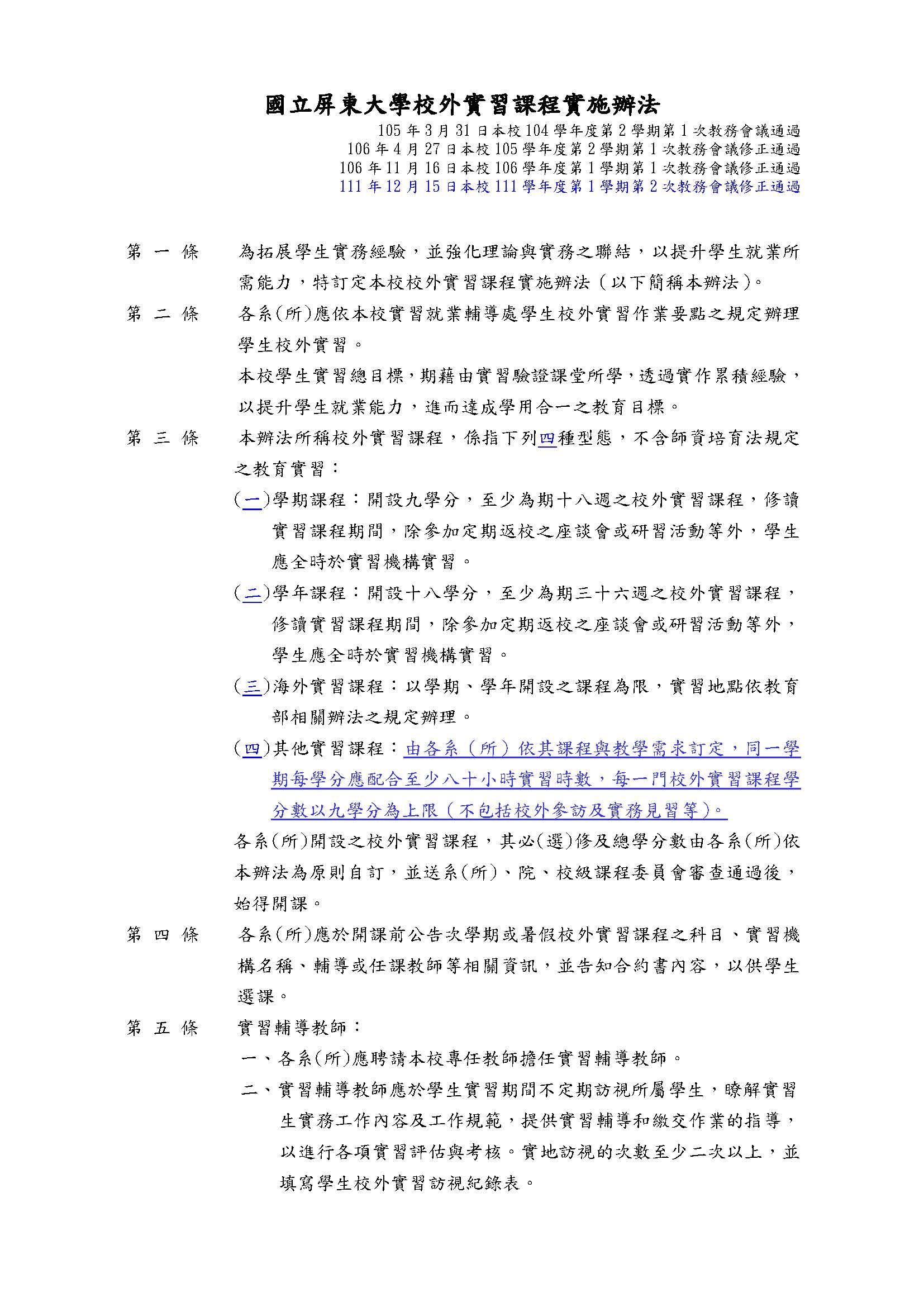 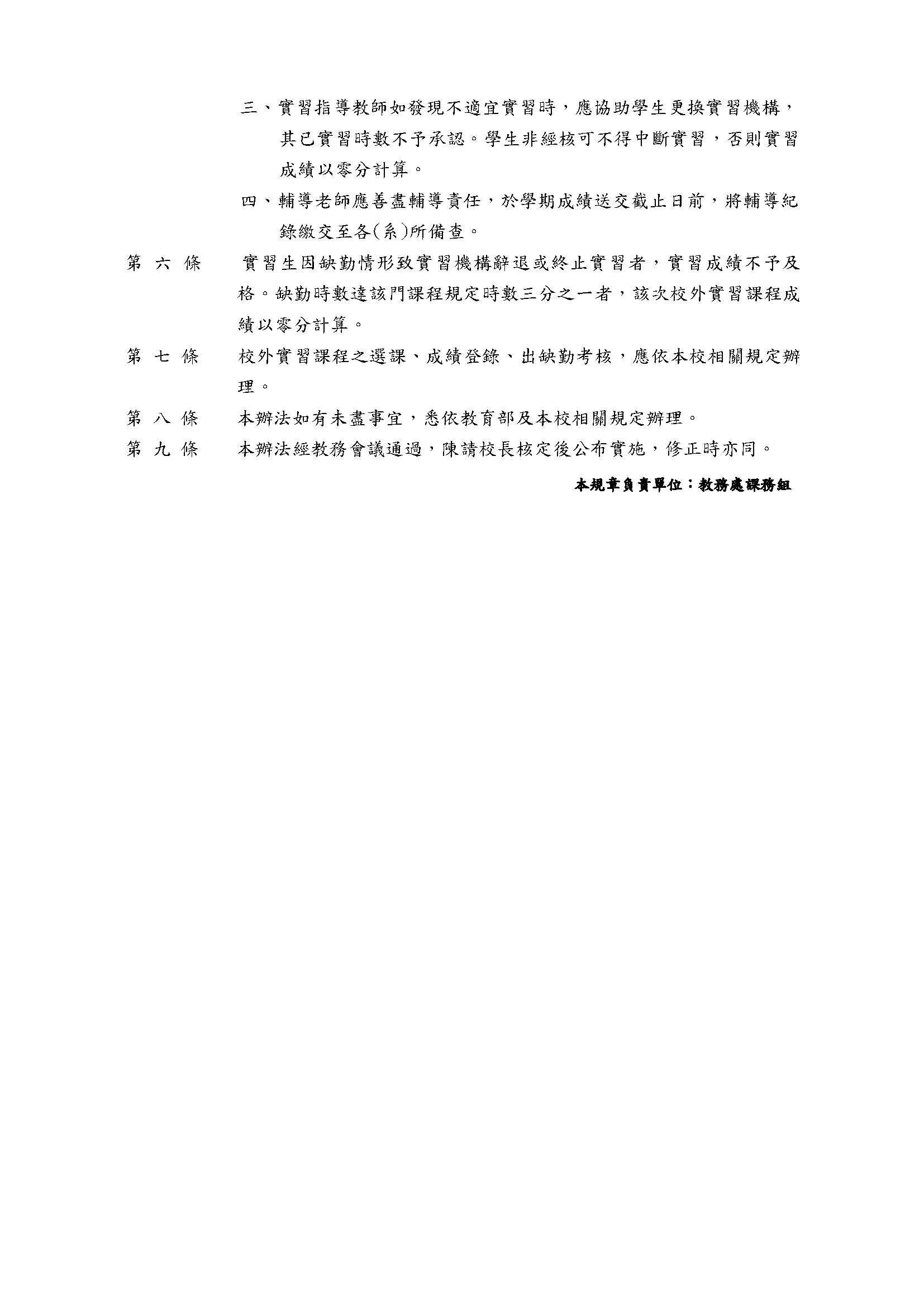 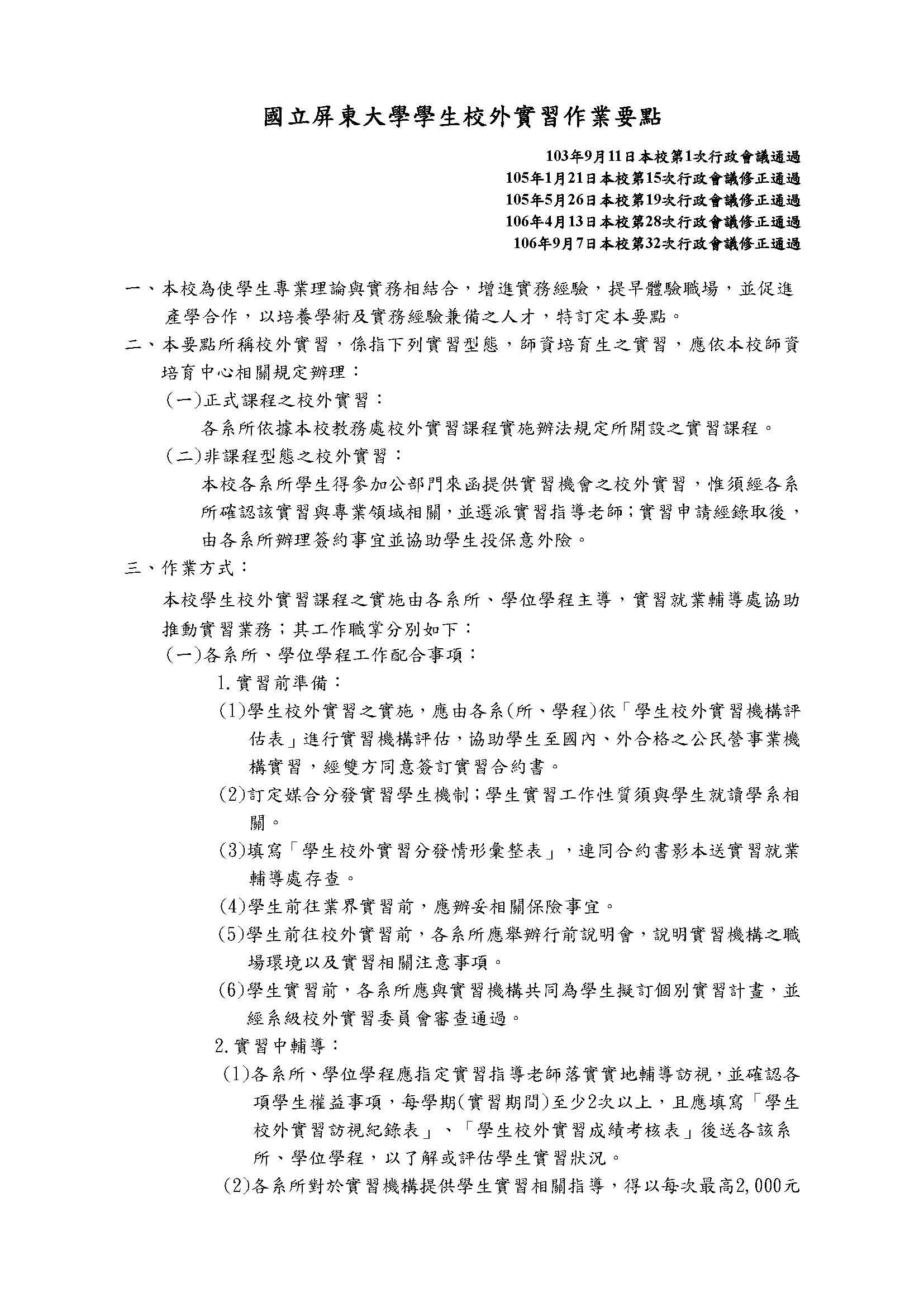 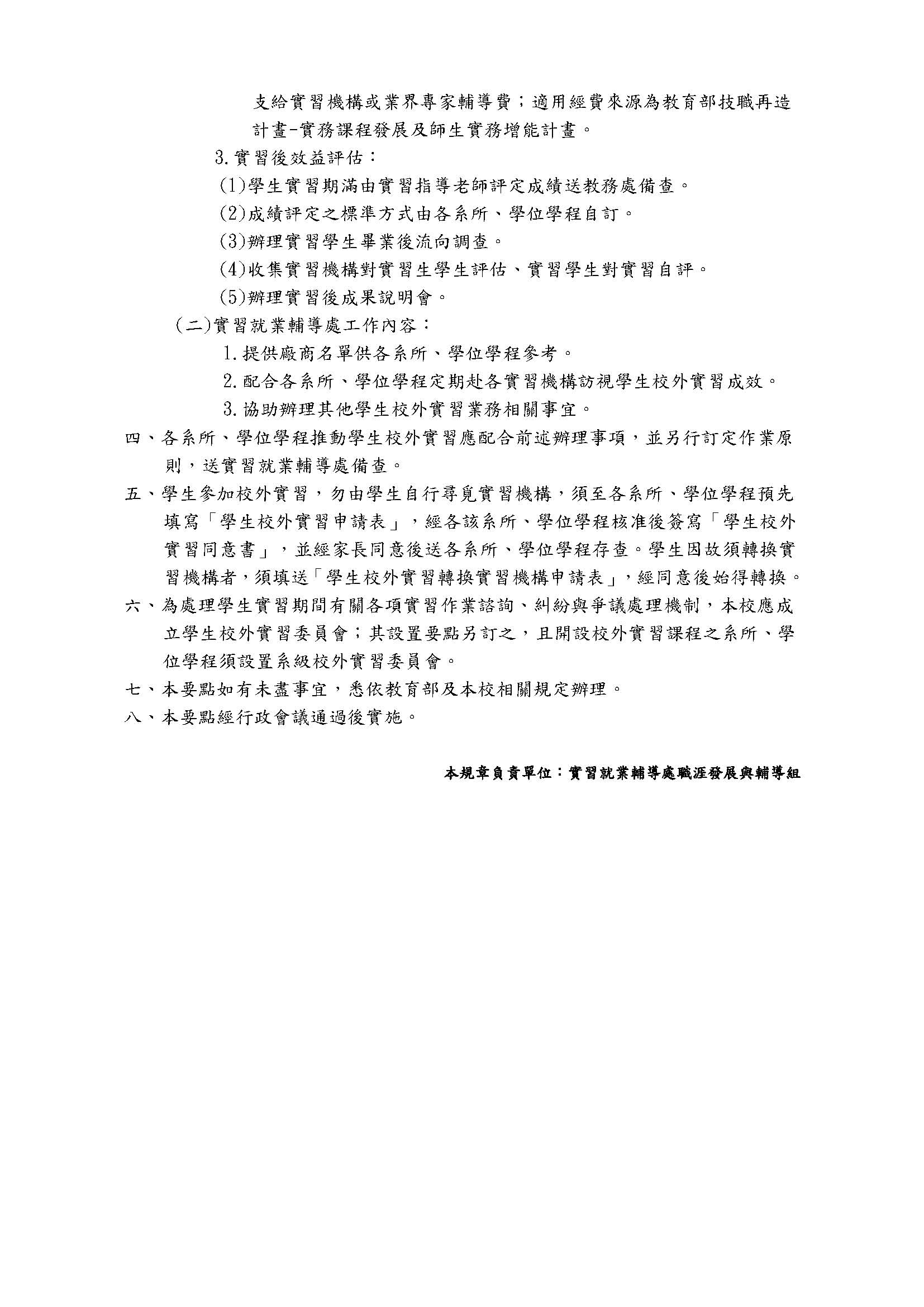 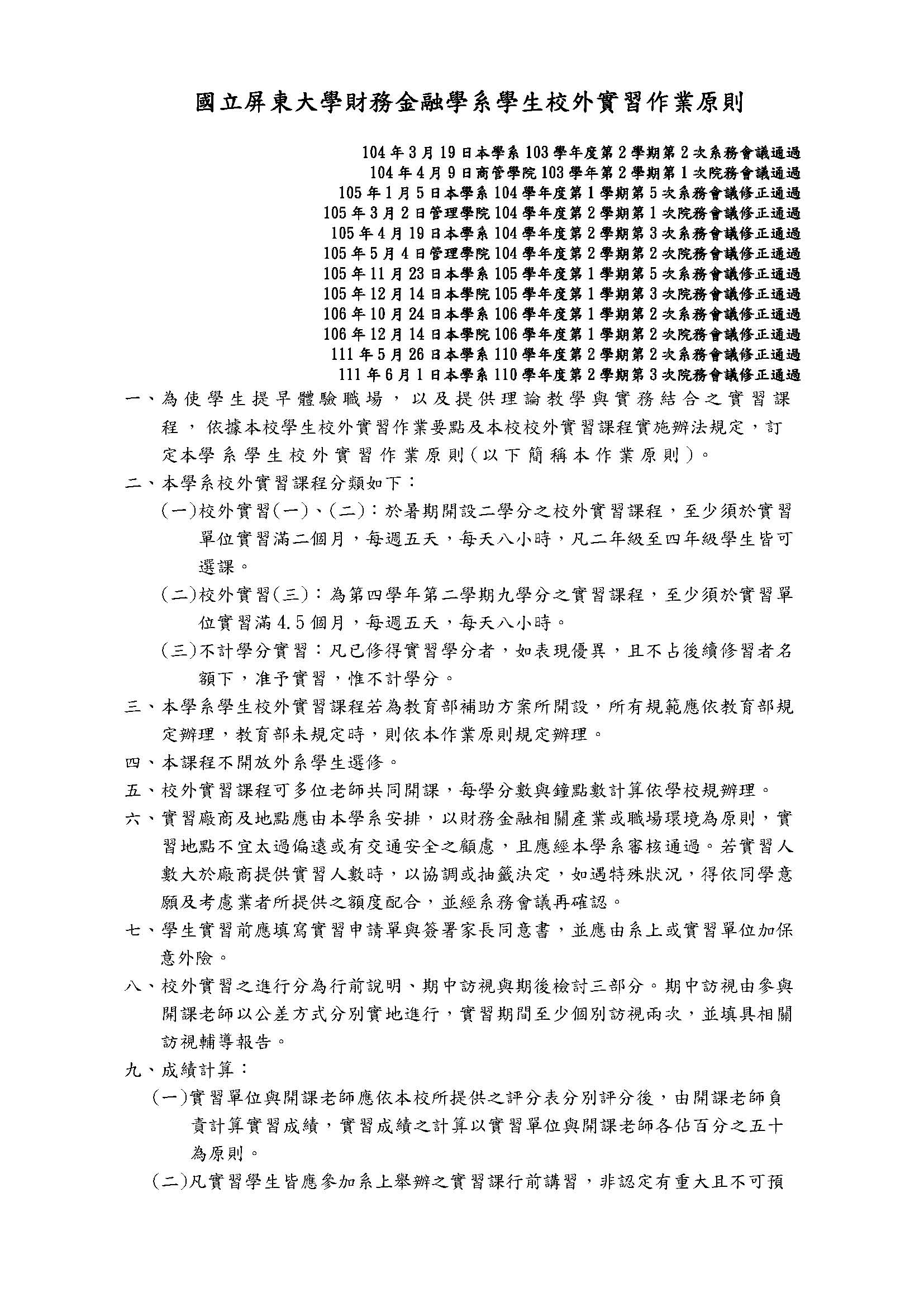 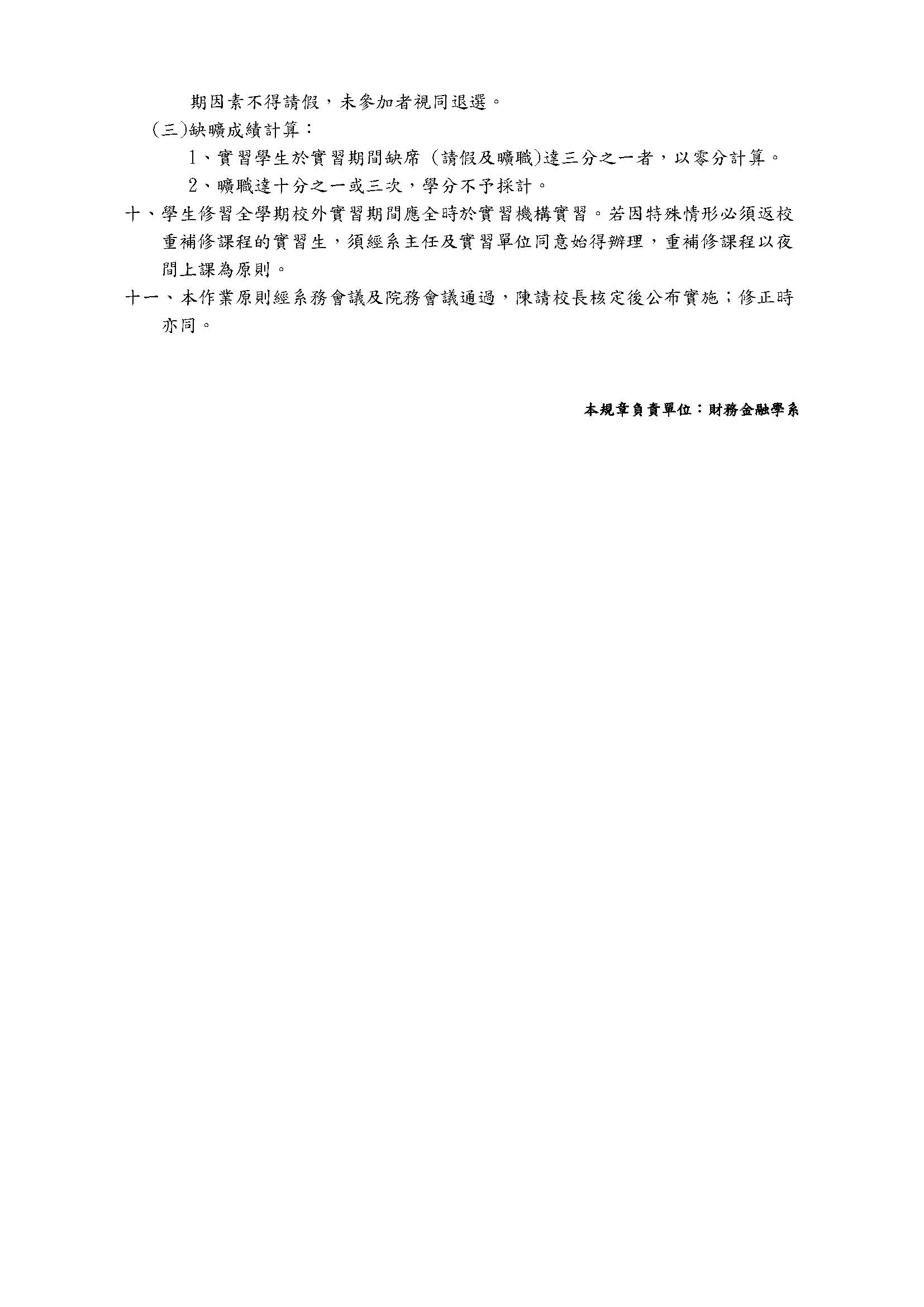 日期項目備註112年1月4日11：00財金系校外實習行前說明會地點：教學二館中棟M213教室請同學務必要出席以維護自身權益。112年2月10日-2月18日本校第2次選課選修校外實習(三)課程。112年2月13日(或實習單位另訂)繳交校外實習報到表請同學於實習第一天結束後寄出實習報到表。112年5月1日校外實習經驗分享請所有實習學生均需返校分享實習心得。112年6月5日各表單繳回最後期限請於6/5(一)前繳回週誌及心得等資料。如實習期間超過18週，週誌只需繳交至第16週之內容。112年6月12日校外實習滿意度調查及留任調查請於6/12(一)前至校務行政系統校外實習管理填寫滿意度調查。如有留任於實習單位，請告知系辦，以利彙整資料。序號學號姓名實習單位指導老師1CAC108022張○瑜永豐銀行陳正佑老師2CAC108048張○婕國泰世華銀行(東台中分行)陳正佑老師3CAC108046莊○媛國泰世華銀行(東高雄分行)陳正佑老師4CAC108014陳○雯國泰世華銀行(前金分行)陳正佑老師5CAC108023鍾○潔新光銀行陳正佑老師6CAC108026陳○潔新光銀行陳正佑老師7CAC108030吳○晏元大證券(屏東民生分公司)許蔚農老師8CAC108050洪○雯元大證券(屏南分公司)許蔚農老師9CAC108025黃○雯台新銀行(七賢分行)許蔚農老師10CAC108004何○禹玉山銀行許蔚農老師11CAC108015邱○婷玉山銀行許蔚農老師12CAC108037王○方玉山銀行許蔚農老師13CAC108011蔣○承揚智會計師事務所許蔚農老師14CAC108020陳○潔華南永昌證券(楠梓)許蔚農老師15CAC108047李○萱華南永昌證券(楠梓)許蔚農老師16CAC108021簡○婷陽信銀行(大台北)許蔚農老師17CAC108042沈○茹國泰人壽(花蓮)邱炳乾老師18CAC108039簡○葶國泰人壽(屏東服務中心)邱炳乾老師19CAC108040江○婷國泰人壽(屏東服務中心)邱炳乾老師20CAC108054許○媛國泰世華銀行(屏東分行)邱炳乾老師21CAC108027曾○玲國泰世華銀行(鳳山分行)邱炳乾老師22CAC108028陳○慈富邦人壽屏光通訊處邱炳乾老師23CAC108036陳○之富邦人壽高權通訊處邱炳乾老師24CAC108024盧○怡玉山銀行何怡滿老師表格份數繳交截止日期是否如期繳交1.校外實習報到表一份報到後，請實習單位主管簽章，立即寄回本校財金系(已附信封，請自行貼郵票，謝謝)。2.校外實習週誌一份每週一頁，請自行加頁。請於6/5(一)前繳交。(紙本或電子檔皆可) 3.校外實習心得報告一份請於6/5(一)前繳交。(紙本或電子檔皆可) 4.校外實習滿意度調查及留任調查上網填寫請於6/12(一)前至校務行政系統校外實習管理填寫滿意度調查。如有留任於實習單位，請告知系辦，以利彙整資料。日期本週主要學習內容本週心得姓名學號實習單位實習期間指導老師簽名實習心得應含就個人實習期間各項學習活動(實作、上課、研習進修)、實作成效、檢討建議等項綜合評估具體說明(不得少於1000字)實習心得應含就個人實習期間各項學習活動(實作、上課、研習進修)、實作成效、檢討建議等項綜合評估具體說明(不得少於1000字)實習心得應含就個人實習期間各項學習活動(實作、上課、研習進修)、實作成效、檢討建議等項綜合評估具體說明(不得少於1000字)實習心得應含就個人實習期間各項學習活動(實作、上課、研習進修)、實作成效、檢討建議等項綜合評估具體說明(不得少於1000字)親愛的同學您好：本問卷主要是想瞭解您的實習情況及實習感受，並收集您對學校相關實習的建議，以作為學校未來改進的依據。本問卷資料僅供學校內部分析之用，資料絕對保密，敬請放心作答。如有疑問，請來電至實習就業輔導處職涯發展與輔導組(08-7663800#16101)或以電子郵件聯繫(tipos@mail.nptu.edu.tw)張小姐。感謝您的熱心幫忙！實習就業輔導處職涯發展與輔導組 敬啟敬愛的主管您好：感謝　貴公司提供本校學生實習機會。為瞭解本校學生在　貴公司之實習表現，並持續精進教學品質，使各系課程規劃充分配合就業需求，請撥冗提供您的評價與意見，作為本校持續改善、發展及提供服務的重要參考，本問卷資料僅供學校內部分析之用，資料絕對保密，敬請放心作答。如有疑問，請來電至實輔處職涯發展與輔導組(08-7663800#16101)或以電子郵件聯繫(tipos@mail.nptu.edu.tw)張小姐。感謝您的熱心幫忙！實習就業輔導處職涯發展與輔導組 敬啟實習機構名稱電話實習機構地址實習學生姓名學號系所年級實習期間應出席日數          日          日          日          日          日          日請假日(時)數          日         小時          日         小時          日         小時          日         小時          日         小時          日         小時未請假缺席日(時)數          日         小時          日         小時          日         小時          日         小時          日         小時          日         小時成績項目標準分數總分總分評語成績出勤情形20%成績學習態度30%成績實習成效50%實習機構名稱實習期間學生姓名學 號班 級成績項目標準分數總分總分成績實習檔案(含校外實習週誌、校外實習心得報告等)80%成績綜合表現20%評語序號班級實習生學號實習生姓名實習生簽名確認序號班級實習生學號實習生姓名實習生簽名確認一、基本資料一、基本資料一、基本資料一、基本資料一、基本資料實習學生學號/姓名系所/年級實習期間年  月  日至
年  月  日年  月  日至
年  月  日系所輔導老師實習機構名稱實習機構輔導老師二、實習學習內容二、實習學習內容二、實習學習內容二、實習學習內容二、實習學習內容實習課程目標培育學生具實作及實務之能力，進而讓傳授的知識得以驗證。培育學生具實作及實務之能力，進而讓傳授的知識得以驗證。培育學生具實作及實務之能力，進而讓傳授的知識得以驗證。培育學生具實作及實務之能力，進而讓傳授的知識得以驗證。實習課程內涵1.透過實習的現場觀察與實務操作來驗證課堂所學知識，有效提升理論知識的應用。2.以實習作為總整性課程，整合理論與實務經驗，提高學生的實務概念，並有效縮短學用落差。3.增廣不同產業的知識，提升財務分析的能力。4.培養學生企業倫理及職業道德。1.透過實習的現場觀察與實務操作來驗證課堂所學知識，有效提升理論知識的應用。2.以實習作為總整性課程，整合理論與實務經驗，提高學生的實務概念，並有效縮短學用落差。3.增廣不同產業的知識，提升財務分析的能力。4.培養學生企業倫理及職業道德。1.透過實習的現場觀察與實務操作來驗證課堂所學知識，有效提升理論知識的應用。2.以實習作為總整性課程，整合理論與實務經驗，提高學生的實務概念，並有效縮短學用落差。3.增廣不同產業的知識，提升財務分析的能力。4.培養學生企業倫理及職業道德。1.透過實習的現場觀察與實務操作來驗證課堂所學知識，有效提升理論知識的應用。2.以實習作為總整性課程，整合理論與實務經驗，提高學生的實務概念，並有效縮短學用落差。3.增廣不同產業的知識，提升財務分析的能力。4.培養學生企業倫理及職業道德。企業參與實習課程說明透過實習課程規劃加強在學生理論與實務的結合，提升學生未來踏入職場的就業能力與態度。透過實習課程規劃加強在學生理論與實務的結合，提升學生未來踏入職場的就業能力與態度。透過實習課程規劃加強在學生理論與實務的結合，提升學生未來踏入職場的就業能力與態度。透過實習課程規劃加強在學生理論與實務的結合，提升學生未來踏入職場的就業能力與態度。教師輔導實習課程規劃1.分發實習行前注意事項說明：本學系安排參與實習課程之輔導教師於學生分發實習前，進行行前教育講習，期中與期末報告撰寫內容及說明成績考核方式。2.實習中訪視之安排：不定期至實習企業訪視或電話訪談，以了解學生實習適應狀況，並與企業中高階主管進行溝通互動，進而瞭解國內流通產業動態。1.分發實習行前注意事項說明：本學系安排參與實習課程之輔導教師於學生分發實習前，進行行前教育講習，期中與期末報告撰寫內容及說明成績考核方式。2.實習中訪視之安排：不定期至實習企業訪視或電話訪談，以了解學生實習適應狀況，並與企業中高階主管進行溝通互動，進而瞭解國內流通產業動態。1.分發實習行前注意事項說明：本學系安排參與實習課程之輔導教師於學生分發實習前，進行行前教育講習，期中與期末報告撰寫內容及說明成績考核方式。2.實習中訪視之安排：不定期至實習企業訪視或電話訪談，以了解學生實習適應狀況，並與企業中高階主管進行溝通互動，進而瞭解國內流通產業動態。1.分發實習行前注意事項說明：本學系安排參與實習課程之輔導教師於學生分發實習前，進行行前教育講習，期中與期末報告撰寫內容及說明成績考核方式。2.實習中訪視之安排：不定期至實習企業訪視或電話訪談，以了解學生實習適應狀況，並與企業中高階主管進行溝通互動，進而瞭解國內流通產業動態。業界專家輔導實習課程規劃職場實務經驗統整校內專業課程，發揮理論與應用相互配合的功能提高學生職場適應力。職場實務經驗統整校內專業課程，發揮理論與應用相互配合的功能提高學生職場適應力。職場實務經驗統整校內專業課程，發揮理論與應用相互配合的功能提高學生職場適應力。職場實務經驗統整校內專業課程，發揮理論與應用相互配合的功能提高學生職場適應力。各階段實習內容具體規劃及時程各階段實習內容具體規劃及時程各階段實習內容具體規劃及時程各階段實習內容具體規劃及時程各階段實習內容具體規劃及時程第1階段年 月~  年 月第2階段年 月~  年 月第3階段年 月~  年 月第4階段年 月~  年 月第5階段年 月~  年 月三、實習成效考核與回饋三、實習成效考核與回饋三、實習成效考核與回饋三、實習成效考核與回饋三、實習成效考核與回饋實習成效考核指標或項目本學系校外實習成績均以此方式為準，首先審查出勤狀況，再依本學系與實習單位各佔總成績百分之五十方式計算。本學系校外實習成績均以此方式為準，首先審查出勤狀況，再依本學系與實習單位各佔總成績百分之五十方式計算。本學系校外實習成績均以此方式為準，首先審查出勤狀況，再依本學系與實習單位各佔總成績百分之五十方式計算。本學系校外實習成績均以此方式為準，首先審查出勤狀況，再依本學系與實習單位各佔總成績百分之五十方式計算。實習成效與教學評核方式1.出勤狀況審查(1)實習學生於實習期間缺席 (請假及曠職)達三分之一者，以零分計算。(2)曠職達十分之一或三次，學分不予採計。
2.實習單位評量(1)出勤狀況：除出具出勤狀況表外，就同學於整體實習期間出勤情況給予評分。(2)學習態度：就同學於實習期間認真態度、言行舉止給予評分。(3)實習成效：就同學實習收穫、成長進步給予評分。3.本系評量(1)實習檔案：包括校外實習週誌(必繳)、校外實習心得(必繳)、公司規定之作業(選繳)、出席研習(討)會(選繳)、與實習相關進修(選繳)、各類學習獲獎文件(選繳)等。(2)綜合表現：就同學實習期間整體表現綜合評分。1.出勤狀況審查(1)實習學生於實習期間缺席 (請假及曠職)達三分之一者，以零分計算。(2)曠職達十分之一或三次，學分不予採計。
2.實習單位評量(1)出勤狀況：除出具出勤狀況表外，就同學於整體實習期間出勤情況給予評分。(2)學習態度：就同學於實習期間認真態度、言行舉止給予評分。(3)實習成效：就同學實習收穫、成長進步給予評分。3.本系評量(1)實習檔案：包括校外實習週誌(必繳)、校外實習心得(必繳)、公司規定之作業(選繳)、出席研習(討)會(選繳)、與實習相關進修(選繳)、各類學習獲獎文件(選繳)等。(2)綜合表現：就同學實習期間整體表現綜合評分。1.出勤狀況審查(1)實習學生於實習期間缺席 (請假及曠職)達三分之一者，以零分計算。(2)曠職達十分之一或三次，學分不予採計。
2.實習單位評量(1)出勤狀況：除出具出勤狀況表外，就同學於整體實習期間出勤情況給予評分。(2)學習態度：就同學於實習期間認真態度、言行舉止給予評分。(3)實習成效：就同學實習收穫、成長進步給予評分。3.本系評量(1)實習檔案：包括校外實習週誌(必繳)、校外實習心得(必繳)、公司規定之作業(選繳)、出席研習(討)會(選繳)、與實習相關進修(選繳)、各類學習獲獎文件(選繳)等。(2)綜合表現：就同學實習期間整體表現綜合評分。1.出勤狀況審查(1)實習學生於實習期間缺席 (請假及曠職)達三分之一者，以零分計算。(2)曠職達十分之一或三次，學分不予採計。
2.實習單位評量(1)出勤狀況：除出具出勤狀況表外，就同學於整體實習期間出勤情況給予評分。(2)學習態度：就同學於實習期間認真態度、言行舉止給予評分。(3)實習成效：就同學實習收穫、成長進步給予評分。3.本系評量(1)實習檔案：包括校外實習週誌(必繳)、校外實習心得(必繳)、公司規定之作業(選繳)、出席研習(討)會(選繳)、與實習相關進修(選繳)、各類學習獲獎文件(選繳)等。(2)綜合表現：就同學實習期間整體表現綜合評分。實習課程後回饋規劃1.實習檢討座談會：為了瞭解每一次的實習是否有達到預期成果，於學生完成實習後進行實習座談會，會中由主任親自主持，實習老師與系上老師也列席參加，以完全開放的方式讓實習學生做雙向對談，不論是正面評價或負面評論都可以作為系上執行實習計畫的重要參考與改善方向。2.實習經驗分享座談會：辦理全系實習經驗分享座談會並邀請實習合作廠商參加，由完成實習的學生在會中分享實習心得、實習注意事項、學習成果、實習甘苦談，以及進入職場應該具備的能力與資格。此一目的是讓在校學生能夠對實習課程有進一步瞭解，有助於規劃本身未來就業或實習對象的考量。更重要是讓對實務不甚瞭解的在校生能夠對未來進入職場有更進一步思考，想想如何在在學期間好好的培養自己專業知能與態度。1.實習檢討座談會：為了瞭解每一次的實習是否有達到預期成果，於學生完成實習後進行實習座談會，會中由主任親自主持，實習老師與系上老師也列席參加，以完全開放的方式讓實習學生做雙向對談，不論是正面評價或負面評論都可以作為系上執行實習計畫的重要參考與改善方向。2.實習經驗分享座談會：辦理全系實習經驗分享座談會並邀請實習合作廠商參加，由完成實習的學生在會中分享實習心得、實習注意事項、學習成果、實習甘苦談，以及進入職場應該具備的能力與資格。此一目的是讓在校學生能夠對實習課程有進一步瞭解，有助於規劃本身未來就業或實習對象的考量。更重要是讓對實務不甚瞭解的在校生能夠對未來進入職場有更進一步思考，想想如何在在學期間好好的培養自己專業知能與態度。1.實習檢討座談會：為了瞭解每一次的實習是否有達到預期成果，於學生完成實習後進行實習座談會，會中由主任親自主持，實習老師與系上老師也列席參加，以完全開放的方式讓實習學生做雙向對談，不論是正面評價或負面評論都可以作為系上執行實習計畫的重要參考與改善方向。2.實習經驗分享座談會：辦理全系實習經驗分享座談會並邀請實習合作廠商參加，由完成實習的學生在會中分享實習心得、實習注意事項、學習成果、實習甘苦談，以及進入職場應該具備的能力與資格。此一目的是讓在校學生能夠對實習課程有進一步瞭解，有助於規劃本身未來就業或實習對象的考量。更重要是讓對實務不甚瞭解的在校生能夠對未來進入職場有更進一步思考，想想如何在在學期間好好的培養自己專業知能與態度。1.實習檢討座談會：為了瞭解每一次的實習是否有達到預期成果，於學生完成實習後進行實習座談會，會中由主任親自主持，實習老師與系上老師也列席參加，以完全開放的方式讓實習學生做雙向對談，不論是正面評價或負面評論都可以作為系上執行實習計畫的重要參考與改善方向。2.實習經驗分享座談會：辦理全系實習經驗分享座談會並邀請實習合作廠商參加，由完成實習的學生在會中分享實習心得、實習注意事項、學習成果、實習甘苦談，以及進入職場應該具備的能力與資格。此一目的是讓在校學生能夠對實習課程有進一步瞭解，有助於規劃本身未來就業或實習對象的考量。更重要是讓對實務不甚瞭解的在校生能夠對未來進入職場有更進一步思考，想想如何在在學期間好好的培養自己專業知能與態度。實習學生系所輔導老師系所主管系所主管實習機構輔導老師或主管